6-week Scheme of Work A1 level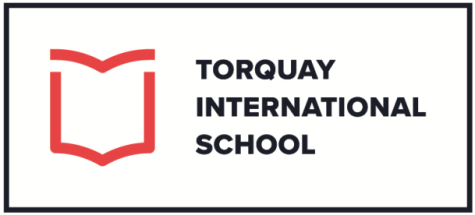 Use introductory language: hello.my name’s… nice to meet you (too)/what’s your name? /i’m from… where are you from?/please/thank you/can you repeat that please?/sorry, i don’t understand/can i have .., please?Use  hello, my name’s …and I come from … /I’m … and I’m married/single// I live in …, a small/large town/city/village in… (also for he/ she)Use I’ve got/I haven’t got/he’s got/she’s got/he hasn’t got/she hasn’t got + countable nounsLearn to count to 100Learn the alphabetUse verbs to have/come/live with personal pronounsUse singular and plurals of everyday and classroom use.Use indefinite articles – what is it/are they?// it’s/they’re ..Use hello, how are you?/fine, thanks and you?/very well, thanksUse prepositions of place – on/in/under/next to/behind + where ..? and definite articleUse there is/are/there isn’t/there aren’t with indefinite articles a/an and some/anyUse I like/I don’t like // in my country we eat etcUse negative forms of verb ‘to be’/have got/has gotUse interrogative forms of to be/to likeUse appropriate vocabulary listUse present simple – positive/negative/ interrogative – yes/no questions and where do you..?Use this is/that is/ these are/ those areUse preposition of time – atUse prepositions of time – in/onUse simple verbs e.g. get up/go to work/eat dinner/go to bed etcUse present simple + adverb of frequency ‘usually’ as appropriateUse who/when/where – revising present simple interrogative/negativeUse food/drink items associated with a café  - can I have?/I’d like/have you got … please?Talk about jobs using a/anTalk about family and friends and their places of work e.g. bank/ hospital/ school/ office/ factory Use various verbs for working e.g. I make/write/ teach/design etc Use question forms – do you..?/yes, I do/no, I don’t// does he/she ..?/yes, he/she does/no, he/she doesn’tUse connecting words and, but and becauseUse can/ can’t for abilityUse how much is/ are // Pounds/ penceUse some and anyUse post office/ bank/ supermarket/ hotel etcAsk for directions with, ‘Excuse me, can you tell me where the… is, please?’Use left/ right/ turn/ go along/ continue with roundabout/ crossroads/ traffic lights etcUse room names and furniture and revise there is/ are + prepositions of placeUse in front of/ opposite/ at the side ofDescribe a room in a building and its contents using is there/ have you got…?Use language of sport with play/goUse in summer/ winter/ autumn/ spring with adverbs of frequency and activity verbs swim/ go/ make/ play/ skiUse language of likes and dislikes, including really/ I hate/ I loveUse gerunds when talking about likes and dislikesUse can/ can’t when giving and asking for permissionUse countable and uncountable nounsUse prepositions of time: in/ onUse simple past of verb ‘to be’